ARDOISE ANIMALIÈREFORMULAIRE DE DEMANDE DE DEVISMes coordonnéesNom 	     Prénom	     Rue	     Code et ville	     Téléphone	     E-mail	     Mon animal de compagnie Chien		 Chat Autre (à préciser) :      MON ARDOISE PERSONNALISÉE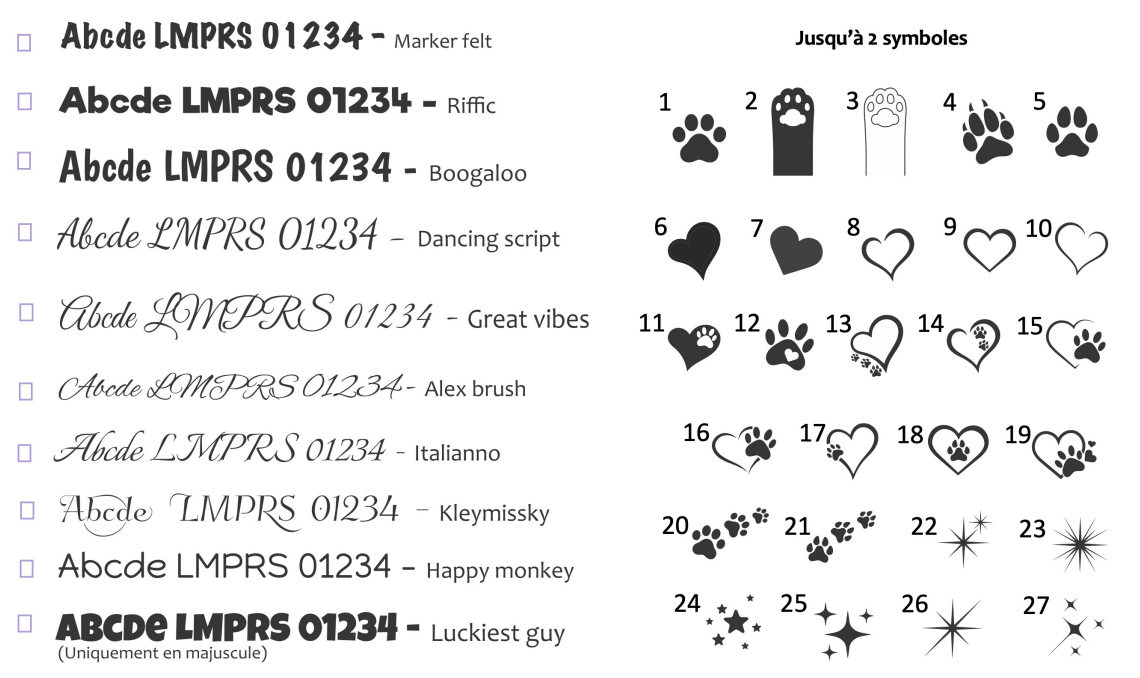 EN OPTION / SUPPLÉMENTVos commentaires / remarques Je désire recevoir un visuel et un devis gratuit sans engagementDate      						Signature      Inclus dans le forfait :Ardoise 100% pierre naturelle, couleur anthracite, 30x20 cm, épaisseur 5-8 mm, bords naturelsInscriptions sabléesFrais de portInclus dans le forfait :Ardoise 100% pierre naturelle, couleur anthracite, 30x20 cm, épaisseur 5-8 mm, bords naturelsInscriptions sabléesFrais de port Nom de l’animal Dates TextePolice d’écritureSelon la sélection ci-après – Nom :       Symbole(s) – 2 à choixSelon la sélection ci-après – N°      TOTAL HT    CHF 335.-TOTAL HT    CHF 335.- Peinture Texte Symbole(s) DatesCHF 50.- Peinture Doré Argenté Blanc Écriture manuscriteA rédiger sur une feuille blanche au stylo feutre foncéFaire une photo haute résolution format jpgNous l’envoyer par mail A rédiger sur une feuille blanche au stylo feutre foncéFaire une photo haute résolution format jpgNous l’envoyer par mail A rédiger sur une feuille blanche au stylo feutre foncéFaire une photo haute résolution format jpgNous l’envoyer par mail CHF 80.- Photo sur médaillon(8x6 cm en plexiglas)Photo à nous envoyer en haute résolution          (format jpg)Photo à nous envoyer en haute résolution          (format jpg)Photo à nous envoyer en haute résolution          (format jpg)CHF 65.- Embases – 2 supportsPour inclinaison haute vissées dans l’ardoisePour inclinaison haute vissées dans l’ardoisePour inclinaison haute vissées dans l’ardoiseCHF 40.- Symbole additionnelN°      N°      N°      CHF 40.-TOTAL HTTOTAL HTTOTAL HTCHF      